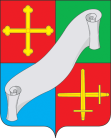 КАЛУЖСКАЯ ОБЛАСТЬКОНТРОЛЬНО-СЧЁТНАЯКОМИССИЯ МР «ДЗЕРЖИНСКИЙ РАЙОН»249832, Калужская область,Дзержинский район, г.Кондрово, пл. Центральная, д. 1тел: 8(48434)3-34-72e-mail:  komissya.con@yandex.ruКАЛУЖСКАЯ ОБЛАСТЬКОНТРОЛЬНО-СЧЁТНАЯКОМИССИЯ МР «ДЗЕРЖИНСКИЙ РАЙОН»249832, Калужская область,Дзержинский район, г.Кондрово, пл. Центральная, д. 1тел: 8(48434)3-34-72e-mail:  komissya.con@yandex.ruКАЛУЖСКАЯ ОБЛАСТЬКОНТРОЛЬНО-СЧЁТНАЯКОМИССИЯ МР «ДЗЕРЖИНСКИЙ РАЙОН»249832, Калужская область,Дзержинский район, г.Кондрово, пл. Центральная, д. 1тел: 8(48434)3-34-72e-mail:  komissya.con@yandex.ruКАЛУЖСКАЯ ОБЛАСТЬКОНТРОЛЬНО-СЧЁТНАЯКОМИССИЯ МР «ДЗЕРЖИНСКИЙ РАЙОН»249832, Калужская область,Дзержинский район, г.Кондрово, пл. Центральная, д. 1тел: 8(48434)3-34-72e-mail:  komissya.con@yandex.ruГлаве муниципального района «Дзержинский район» А.А. Степаняну№46от04.08.2023Главе муниципального района «Дзержинский район» А.А. СтепанянуНа №отГлаве муниципального района «Дзержинский район» А.А. СтепанянуГлаве муниципального района «Дзержинский район» А.А. СтепанянуУважаемый Андрей Акопович! Уважаемый Андрей Акопович! Уважаемый Андрей Акопович! Уважаемый Андрей Акопович! Уважаемый Андрей Акопович! Уважаемый Андрей Акопович! В  целях реализации принципа гласности и обеспечения доступа к информации о деятельности, в соответствии с требованиями Федерального закона № 6-ФЗ «Об общих принципах организации и деятельности контрольно-счетных органов субъектов Российской Федерации и муниципальных образований», в соответствии со статьей 20 Положения о контрольно-счетной комиссии муниципального района «Дзержинский район», утвержденного решением Дзержинского Районного Собрания муниципального района «Дзержинский район» от 22.03.2022 № 234, направляю информацию о деятельности  контрольно-счетной комиссии за июль 2023 года. Исполнение  экспертно-аналитических полномочийВ соответствии с п. 1.3.  плана работы контрольно-счётной комиссии Дзержинского района на 2023 год, согласованного решением Дзержинского Районного Собрания  муниципального района «Дзержинский район» от 27.12.2022 № 330, повторно проведена экспертиза проекта решения Сельской Думы о внесении изменений в бюджет сельского поселения на 2023  год.  Замечания по результатам предыдущей проверки устранены и в Сельскую Думу направлено заключение о том, что представленный проект изменений, содержание документов, представленных одновременно с проектом, соответствуют требованиям бюджетного законодательства. Контрольно-счетная комиссия рекомендовала проект решения Сельской Думы «О внесении изменений и дополнения в решение о бюджете муниципального образования сельское поселение на 2023 год и плановый период 2024 и 2025 годов» принять к рассмотрению.Исполнение  контрольных полномочийВ соответствии с п. 2.5. плана работы проходит контрольное мероприятие «Оценка эффективности управления и распоряжения муниципальной собственностью с сельском поселении». В ходе мероприятия проводится проверка ведения реестра муниципального имущества, учет муниципальной казны, предоставление имущества в аренду, использования муниципального жилищного фонда, анализ поступления доходов от использования имущества. Информация о результатах контрольного мероприятия будет предоставлена в Дзержинское Районное Собрание в отчете за август.В соответствии с п. 2.9. плана работы проведен мониторинг устранения замечаний по результатам контрольного мероприятия «Контроль за законностью и результативностью использования средств бюджета муниципального района «Дзержинский район», поступивших в бюджеты поселений». От всех проверенных объектов получены  уведомления в письменной форме о принятых по результатам рассмотрения представления решениях и мерах. Главами администраций взято на контроль осуществление закупок товаров, работ, услуг у единственного поставщика (подрядчика, исполнителя) в системе «Маркетинговые исследования малых закупок». Исполнительная документация по контрактам на содержание автодорог будет оформлена с указанием населенных пунктов. С целью проведения экспертизы результатов, предусмотренных контрактом, в проверенных поселениях созданы приемочные комиссии с привлечением депутатов и общественности. Проверка исполнения представления будет осуществляться контрольно-счетной комиссией по результатам осуществления закупок за 3-4 квартал 2023 года.   В соответствии с п. 2.11. плана работы,  Законом Калужской области от 28.10.2011 № 193-ОЗ «О Контрольно-счетной палате Калужской области», пункт 1.12 плана работы Контрольно-счетной палаты Калужской области на 2023 год, проведено совместное контрольное мероприятие: «Проверка целевого, законного и эффективного расходования бюджетных средств на осуществление государственных полномочий по организации мероприятий при осуществлении деятельности по обращению с животными без владельцев на территории Калужской области за 2021-2022 годы (отдельные вопросы – за текущий период 2023 года)». Рассмотрен ряд вопросов, в т.ч. предоставление субвенций органам местного самоуправления муниципального района «Дзержинский район», наличие в утвержденном бюджете муниципального района «Дзержинский район» на 2021-2022 г. необходимого объема средств для предоставления субвенции, нормативные правовые акты органов местного самоуправления, законность и эффективность использования бюджетных средств, исполнение муниципальных контрактов на оказание услуг по отлову, содержанию и возврату на прежнее место обитания животных без владельцев и пр. Нарушений не установлено. Акт проверки направлен в  Контрольно-счетную палату Калужской области для обобщения результатов.Исполнение информационных полномочийВ соответствии с п. 3.5. плана работы сотрудники контрольно-счетной комиссии присутствовали на семинарах: «Нормирование в сфере закупок по 44-ФЗ», «ФСБУ28/2023 «Инвентаризация».В ходе исполнения информационных полномочий  подготовлен и сдан в финансовый отдел администрации Дзержинского района ежемесячный отчет об исполнении бюджета за июнь 2023 года, в отдел муниципальных закупок – отчет по закупкам за 2 квартал 2023 года; отчетность в МИФНС России № 2 по Калужской области – «Уведомление об исчисленных суммах налогов, авансовых платежей по налогам, страховых взносах», «Персонифицированные сведения о физических лицах», «6-НДФЛ (со справками 2 НДФЛ)», «Расчет по страховым взносам», «Единая (упрощенная) налоговая декларация»; в Социальный Фонд России – «4 ФСС (ЕФС-1)»; в Росстат – «Сведения о численности и заработной плате работников», «Сведения об инвестициях в нефинансовые активы»; в Прокуратуру Дзержинского района – отчет о фактах допущения задолженности и случаях заключения дополнительных соглашений, об актах реагирования  по вопросам своевременности оплаты муниципальными заказчиками обязательств и наличии информации о задолженности, в связи с неоплатой муниципальным заказчиком своих обязательств по муниципальному контракту.Сдана ежеквартальная отчетность Дзержинского Районного Собрания в МИФНС России № 2 по Калужской области – «Единая (упрощенная) налоговая декларация», «Расчет по страховым взносам»; в  Социальный Фонд России  - «4 ФСС (ЕФС-1)».Председатель                                                                                            Н.А. Алферова                                                                                                                                                                                                                В  целях реализации принципа гласности и обеспечения доступа к информации о деятельности, в соответствии с требованиями Федерального закона № 6-ФЗ «Об общих принципах организации и деятельности контрольно-счетных органов субъектов Российской Федерации и муниципальных образований», в соответствии со статьей 20 Положения о контрольно-счетной комиссии муниципального района «Дзержинский район», утвержденного решением Дзержинского Районного Собрания муниципального района «Дзержинский район» от 22.03.2022 № 234, направляю информацию о деятельности  контрольно-счетной комиссии за июль 2023 года. Исполнение  экспертно-аналитических полномочийВ соответствии с п. 1.3.  плана работы контрольно-счётной комиссии Дзержинского района на 2023 год, согласованного решением Дзержинского Районного Собрания  муниципального района «Дзержинский район» от 27.12.2022 № 330, повторно проведена экспертиза проекта решения Сельской Думы о внесении изменений в бюджет сельского поселения на 2023  год.  Замечания по результатам предыдущей проверки устранены и в Сельскую Думу направлено заключение о том, что представленный проект изменений, содержание документов, представленных одновременно с проектом, соответствуют требованиям бюджетного законодательства. Контрольно-счетная комиссия рекомендовала проект решения Сельской Думы «О внесении изменений и дополнения в решение о бюджете муниципального образования сельское поселение на 2023 год и плановый период 2024 и 2025 годов» принять к рассмотрению.Исполнение  контрольных полномочийВ соответствии с п. 2.5. плана работы проходит контрольное мероприятие «Оценка эффективности управления и распоряжения муниципальной собственностью с сельском поселении». В ходе мероприятия проводится проверка ведения реестра муниципального имущества, учет муниципальной казны, предоставление имущества в аренду, использования муниципального жилищного фонда, анализ поступления доходов от использования имущества. Информация о результатах контрольного мероприятия будет предоставлена в Дзержинское Районное Собрание в отчете за август.В соответствии с п. 2.9. плана работы проведен мониторинг устранения замечаний по результатам контрольного мероприятия «Контроль за законностью и результативностью использования средств бюджета муниципального района «Дзержинский район», поступивших в бюджеты поселений». От всех проверенных объектов получены  уведомления в письменной форме о принятых по результатам рассмотрения представления решениях и мерах. Главами администраций взято на контроль осуществление закупок товаров, работ, услуг у единственного поставщика (подрядчика, исполнителя) в системе «Маркетинговые исследования малых закупок». Исполнительная документация по контрактам на содержание автодорог будет оформлена с указанием населенных пунктов. С целью проведения экспертизы результатов, предусмотренных контрактом, в проверенных поселениях созданы приемочные комиссии с привлечением депутатов и общественности. Проверка исполнения представления будет осуществляться контрольно-счетной комиссией по результатам осуществления закупок за 3-4 квартал 2023 года.   В соответствии с п. 2.11. плана работы,  Законом Калужской области от 28.10.2011 № 193-ОЗ «О Контрольно-счетной палате Калужской области», пункт 1.12 плана работы Контрольно-счетной палаты Калужской области на 2023 год, проведено совместное контрольное мероприятие: «Проверка целевого, законного и эффективного расходования бюджетных средств на осуществление государственных полномочий по организации мероприятий при осуществлении деятельности по обращению с животными без владельцев на территории Калужской области за 2021-2022 годы (отдельные вопросы – за текущий период 2023 года)». Рассмотрен ряд вопросов, в т.ч. предоставление субвенций органам местного самоуправления муниципального района «Дзержинский район», наличие в утвержденном бюджете муниципального района «Дзержинский район» на 2021-2022 г. необходимого объема средств для предоставления субвенции, нормативные правовые акты органов местного самоуправления, законность и эффективность использования бюджетных средств, исполнение муниципальных контрактов на оказание услуг по отлову, содержанию и возврату на прежнее место обитания животных без владельцев и пр. Нарушений не установлено. Акт проверки направлен в  Контрольно-счетную палату Калужской области для обобщения результатов.Исполнение информационных полномочийВ соответствии с п. 3.5. плана работы сотрудники контрольно-счетной комиссии присутствовали на семинарах: «Нормирование в сфере закупок по 44-ФЗ», «ФСБУ28/2023 «Инвентаризация».В ходе исполнения информационных полномочий  подготовлен и сдан в финансовый отдел администрации Дзержинского района ежемесячный отчет об исполнении бюджета за июнь 2023 года, в отдел муниципальных закупок – отчет по закупкам за 2 квартал 2023 года; отчетность в МИФНС России № 2 по Калужской области – «Уведомление об исчисленных суммах налогов, авансовых платежей по налогам, страховых взносах», «Персонифицированные сведения о физических лицах», «6-НДФЛ (со справками 2 НДФЛ)», «Расчет по страховым взносам», «Единая (упрощенная) налоговая декларация»; в Социальный Фонд России – «4 ФСС (ЕФС-1)»; в Росстат – «Сведения о численности и заработной плате работников», «Сведения об инвестициях в нефинансовые активы»; в Прокуратуру Дзержинского района – отчет о фактах допущения задолженности и случаях заключения дополнительных соглашений, об актах реагирования  по вопросам своевременности оплаты муниципальными заказчиками обязательств и наличии информации о задолженности, в связи с неоплатой муниципальным заказчиком своих обязательств по муниципальному контракту.Сдана ежеквартальная отчетность Дзержинского Районного Собрания в МИФНС России № 2 по Калужской области – «Единая (упрощенная) налоговая декларация», «Расчет по страховым взносам»; в  Социальный Фонд России  - «4 ФСС (ЕФС-1)».Председатель                                                                                            Н.А. Алферова                                                                                                                                                                                                                В  целях реализации принципа гласности и обеспечения доступа к информации о деятельности, в соответствии с требованиями Федерального закона № 6-ФЗ «Об общих принципах организации и деятельности контрольно-счетных органов субъектов Российской Федерации и муниципальных образований», в соответствии со статьей 20 Положения о контрольно-счетной комиссии муниципального района «Дзержинский район», утвержденного решением Дзержинского Районного Собрания муниципального района «Дзержинский район» от 22.03.2022 № 234, направляю информацию о деятельности  контрольно-счетной комиссии за июль 2023 года. Исполнение  экспертно-аналитических полномочийВ соответствии с п. 1.3.  плана работы контрольно-счётной комиссии Дзержинского района на 2023 год, согласованного решением Дзержинского Районного Собрания  муниципального района «Дзержинский район» от 27.12.2022 № 330, повторно проведена экспертиза проекта решения Сельской Думы о внесении изменений в бюджет сельского поселения на 2023  год.  Замечания по результатам предыдущей проверки устранены и в Сельскую Думу направлено заключение о том, что представленный проект изменений, содержание документов, представленных одновременно с проектом, соответствуют требованиям бюджетного законодательства. Контрольно-счетная комиссия рекомендовала проект решения Сельской Думы «О внесении изменений и дополнения в решение о бюджете муниципального образования сельское поселение на 2023 год и плановый период 2024 и 2025 годов» принять к рассмотрению.Исполнение  контрольных полномочийВ соответствии с п. 2.5. плана работы проходит контрольное мероприятие «Оценка эффективности управления и распоряжения муниципальной собственностью с сельском поселении». В ходе мероприятия проводится проверка ведения реестра муниципального имущества, учет муниципальной казны, предоставление имущества в аренду, использования муниципального жилищного фонда, анализ поступления доходов от использования имущества. Информация о результатах контрольного мероприятия будет предоставлена в Дзержинское Районное Собрание в отчете за август.В соответствии с п. 2.9. плана работы проведен мониторинг устранения замечаний по результатам контрольного мероприятия «Контроль за законностью и результативностью использования средств бюджета муниципального района «Дзержинский район», поступивших в бюджеты поселений». От всех проверенных объектов получены  уведомления в письменной форме о принятых по результатам рассмотрения представления решениях и мерах. Главами администраций взято на контроль осуществление закупок товаров, работ, услуг у единственного поставщика (подрядчика, исполнителя) в системе «Маркетинговые исследования малых закупок». Исполнительная документация по контрактам на содержание автодорог будет оформлена с указанием населенных пунктов. С целью проведения экспертизы результатов, предусмотренных контрактом, в проверенных поселениях созданы приемочные комиссии с привлечением депутатов и общественности. Проверка исполнения представления будет осуществляться контрольно-счетной комиссией по результатам осуществления закупок за 3-4 квартал 2023 года.   В соответствии с п. 2.11. плана работы,  Законом Калужской области от 28.10.2011 № 193-ОЗ «О Контрольно-счетной палате Калужской области», пункт 1.12 плана работы Контрольно-счетной палаты Калужской области на 2023 год, проведено совместное контрольное мероприятие: «Проверка целевого, законного и эффективного расходования бюджетных средств на осуществление государственных полномочий по организации мероприятий при осуществлении деятельности по обращению с животными без владельцев на территории Калужской области за 2021-2022 годы (отдельные вопросы – за текущий период 2023 года)». Рассмотрен ряд вопросов, в т.ч. предоставление субвенций органам местного самоуправления муниципального района «Дзержинский район», наличие в утвержденном бюджете муниципального района «Дзержинский район» на 2021-2022 г. необходимого объема средств для предоставления субвенции, нормативные правовые акты органов местного самоуправления, законность и эффективность использования бюджетных средств, исполнение муниципальных контрактов на оказание услуг по отлову, содержанию и возврату на прежнее место обитания животных без владельцев и пр. Нарушений не установлено. Акт проверки направлен в  Контрольно-счетную палату Калужской области для обобщения результатов.Исполнение информационных полномочийВ соответствии с п. 3.5. плана работы сотрудники контрольно-счетной комиссии присутствовали на семинарах: «Нормирование в сфере закупок по 44-ФЗ», «ФСБУ28/2023 «Инвентаризация».В ходе исполнения информационных полномочий  подготовлен и сдан в финансовый отдел администрации Дзержинского района ежемесячный отчет об исполнении бюджета за июнь 2023 года, в отдел муниципальных закупок – отчет по закупкам за 2 квартал 2023 года; отчетность в МИФНС России № 2 по Калужской области – «Уведомление об исчисленных суммах налогов, авансовых платежей по налогам, страховых взносах», «Персонифицированные сведения о физических лицах», «6-НДФЛ (со справками 2 НДФЛ)», «Расчет по страховым взносам», «Единая (упрощенная) налоговая декларация»; в Социальный Фонд России – «4 ФСС (ЕФС-1)»; в Росстат – «Сведения о численности и заработной плате работников», «Сведения об инвестициях в нефинансовые активы»; в Прокуратуру Дзержинского района – отчет о фактах допущения задолженности и случаях заключения дополнительных соглашений, об актах реагирования  по вопросам своевременности оплаты муниципальными заказчиками обязательств и наличии информации о задолженности, в связи с неоплатой муниципальным заказчиком своих обязательств по муниципальному контракту.Сдана ежеквартальная отчетность Дзержинского Районного Собрания в МИФНС России № 2 по Калужской области – «Единая (упрощенная) налоговая декларация», «Расчет по страховым взносам»; в  Социальный Фонд России  - «4 ФСС (ЕФС-1)».Председатель                                                                                            Н.А. Алферова                                                                                                                                                                                                                В  целях реализации принципа гласности и обеспечения доступа к информации о деятельности, в соответствии с требованиями Федерального закона № 6-ФЗ «Об общих принципах организации и деятельности контрольно-счетных органов субъектов Российской Федерации и муниципальных образований», в соответствии со статьей 20 Положения о контрольно-счетной комиссии муниципального района «Дзержинский район», утвержденного решением Дзержинского Районного Собрания муниципального района «Дзержинский район» от 22.03.2022 № 234, направляю информацию о деятельности  контрольно-счетной комиссии за июль 2023 года. Исполнение  экспертно-аналитических полномочийВ соответствии с п. 1.3.  плана работы контрольно-счётной комиссии Дзержинского района на 2023 год, согласованного решением Дзержинского Районного Собрания  муниципального района «Дзержинский район» от 27.12.2022 № 330, повторно проведена экспертиза проекта решения Сельской Думы о внесении изменений в бюджет сельского поселения на 2023  год.  Замечания по результатам предыдущей проверки устранены и в Сельскую Думу направлено заключение о том, что представленный проект изменений, содержание документов, представленных одновременно с проектом, соответствуют требованиям бюджетного законодательства. Контрольно-счетная комиссия рекомендовала проект решения Сельской Думы «О внесении изменений и дополнения в решение о бюджете муниципального образования сельское поселение на 2023 год и плановый период 2024 и 2025 годов» принять к рассмотрению.Исполнение  контрольных полномочийВ соответствии с п. 2.5. плана работы проходит контрольное мероприятие «Оценка эффективности управления и распоряжения муниципальной собственностью с сельском поселении». В ходе мероприятия проводится проверка ведения реестра муниципального имущества, учет муниципальной казны, предоставление имущества в аренду, использования муниципального жилищного фонда, анализ поступления доходов от использования имущества. Информация о результатах контрольного мероприятия будет предоставлена в Дзержинское Районное Собрание в отчете за август.В соответствии с п. 2.9. плана работы проведен мониторинг устранения замечаний по результатам контрольного мероприятия «Контроль за законностью и результативностью использования средств бюджета муниципального района «Дзержинский район», поступивших в бюджеты поселений». От всех проверенных объектов получены  уведомления в письменной форме о принятых по результатам рассмотрения представления решениях и мерах. Главами администраций взято на контроль осуществление закупок товаров, работ, услуг у единственного поставщика (подрядчика, исполнителя) в системе «Маркетинговые исследования малых закупок». Исполнительная документация по контрактам на содержание автодорог будет оформлена с указанием населенных пунктов. С целью проведения экспертизы результатов, предусмотренных контрактом, в проверенных поселениях созданы приемочные комиссии с привлечением депутатов и общественности. Проверка исполнения представления будет осуществляться контрольно-счетной комиссией по результатам осуществления закупок за 3-4 квартал 2023 года.   В соответствии с п. 2.11. плана работы,  Законом Калужской области от 28.10.2011 № 193-ОЗ «О Контрольно-счетной палате Калужской области», пункт 1.12 плана работы Контрольно-счетной палаты Калужской области на 2023 год, проведено совместное контрольное мероприятие: «Проверка целевого, законного и эффективного расходования бюджетных средств на осуществление государственных полномочий по организации мероприятий при осуществлении деятельности по обращению с животными без владельцев на территории Калужской области за 2021-2022 годы (отдельные вопросы – за текущий период 2023 года)». Рассмотрен ряд вопросов, в т.ч. предоставление субвенций органам местного самоуправления муниципального района «Дзержинский район», наличие в утвержденном бюджете муниципального района «Дзержинский район» на 2021-2022 г. необходимого объема средств для предоставления субвенции, нормативные правовые акты органов местного самоуправления, законность и эффективность использования бюджетных средств, исполнение муниципальных контрактов на оказание услуг по отлову, содержанию и возврату на прежнее место обитания животных без владельцев и пр. Нарушений не установлено. Акт проверки направлен в  Контрольно-счетную палату Калужской области для обобщения результатов.Исполнение информационных полномочийВ соответствии с п. 3.5. плана работы сотрудники контрольно-счетной комиссии присутствовали на семинарах: «Нормирование в сфере закупок по 44-ФЗ», «ФСБУ28/2023 «Инвентаризация».В ходе исполнения информационных полномочий  подготовлен и сдан в финансовый отдел администрации Дзержинского района ежемесячный отчет об исполнении бюджета за июнь 2023 года, в отдел муниципальных закупок – отчет по закупкам за 2 квартал 2023 года; отчетность в МИФНС России № 2 по Калужской области – «Уведомление об исчисленных суммах налогов, авансовых платежей по налогам, страховых взносах», «Персонифицированные сведения о физических лицах», «6-НДФЛ (со справками 2 НДФЛ)», «Расчет по страховым взносам», «Единая (упрощенная) налоговая декларация»; в Социальный Фонд России – «4 ФСС (ЕФС-1)»; в Росстат – «Сведения о численности и заработной плате работников», «Сведения об инвестициях в нефинансовые активы»; в Прокуратуру Дзержинского района – отчет о фактах допущения задолженности и случаях заключения дополнительных соглашений, об актах реагирования  по вопросам своевременности оплаты муниципальными заказчиками обязательств и наличии информации о задолженности, в связи с неоплатой муниципальным заказчиком своих обязательств по муниципальному контракту.Сдана ежеквартальная отчетность Дзержинского Районного Собрания в МИФНС России № 2 по Калужской области – «Единая (упрощенная) налоговая декларация», «Расчет по страховым взносам»; в  Социальный Фонд России  - «4 ФСС (ЕФС-1)».Председатель                                                                                            Н.А. Алферова                                                                                                                                                                                                                В  целях реализации принципа гласности и обеспечения доступа к информации о деятельности, в соответствии с требованиями Федерального закона № 6-ФЗ «Об общих принципах организации и деятельности контрольно-счетных органов субъектов Российской Федерации и муниципальных образований», в соответствии со статьей 20 Положения о контрольно-счетной комиссии муниципального района «Дзержинский район», утвержденного решением Дзержинского Районного Собрания муниципального района «Дзержинский район» от 22.03.2022 № 234, направляю информацию о деятельности  контрольно-счетной комиссии за июль 2023 года. Исполнение  экспертно-аналитических полномочийВ соответствии с п. 1.3.  плана работы контрольно-счётной комиссии Дзержинского района на 2023 год, согласованного решением Дзержинского Районного Собрания  муниципального района «Дзержинский район» от 27.12.2022 № 330, повторно проведена экспертиза проекта решения Сельской Думы о внесении изменений в бюджет сельского поселения на 2023  год.  Замечания по результатам предыдущей проверки устранены и в Сельскую Думу направлено заключение о том, что представленный проект изменений, содержание документов, представленных одновременно с проектом, соответствуют требованиям бюджетного законодательства. Контрольно-счетная комиссия рекомендовала проект решения Сельской Думы «О внесении изменений и дополнения в решение о бюджете муниципального образования сельское поселение на 2023 год и плановый период 2024 и 2025 годов» принять к рассмотрению.Исполнение  контрольных полномочийВ соответствии с п. 2.5. плана работы проходит контрольное мероприятие «Оценка эффективности управления и распоряжения муниципальной собственностью с сельском поселении». В ходе мероприятия проводится проверка ведения реестра муниципального имущества, учет муниципальной казны, предоставление имущества в аренду, использования муниципального жилищного фонда, анализ поступления доходов от использования имущества. Информация о результатах контрольного мероприятия будет предоставлена в Дзержинское Районное Собрание в отчете за август.В соответствии с п. 2.9. плана работы проведен мониторинг устранения замечаний по результатам контрольного мероприятия «Контроль за законностью и результативностью использования средств бюджета муниципального района «Дзержинский район», поступивших в бюджеты поселений». От всех проверенных объектов получены  уведомления в письменной форме о принятых по результатам рассмотрения представления решениях и мерах. Главами администраций взято на контроль осуществление закупок товаров, работ, услуг у единственного поставщика (подрядчика, исполнителя) в системе «Маркетинговые исследования малых закупок». Исполнительная документация по контрактам на содержание автодорог будет оформлена с указанием населенных пунктов. С целью проведения экспертизы результатов, предусмотренных контрактом, в проверенных поселениях созданы приемочные комиссии с привлечением депутатов и общественности. Проверка исполнения представления будет осуществляться контрольно-счетной комиссией по результатам осуществления закупок за 3-4 квартал 2023 года.   В соответствии с п. 2.11. плана работы,  Законом Калужской области от 28.10.2011 № 193-ОЗ «О Контрольно-счетной палате Калужской области», пункт 1.12 плана работы Контрольно-счетной палаты Калужской области на 2023 год, проведено совместное контрольное мероприятие: «Проверка целевого, законного и эффективного расходования бюджетных средств на осуществление государственных полномочий по организации мероприятий при осуществлении деятельности по обращению с животными без владельцев на территории Калужской области за 2021-2022 годы (отдельные вопросы – за текущий период 2023 года)». Рассмотрен ряд вопросов, в т.ч. предоставление субвенций органам местного самоуправления муниципального района «Дзержинский район», наличие в утвержденном бюджете муниципального района «Дзержинский район» на 2021-2022 г. необходимого объема средств для предоставления субвенции, нормативные правовые акты органов местного самоуправления, законность и эффективность использования бюджетных средств, исполнение муниципальных контрактов на оказание услуг по отлову, содержанию и возврату на прежнее место обитания животных без владельцев и пр. Нарушений не установлено. Акт проверки направлен в  Контрольно-счетную палату Калужской области для обобщения результатов.Исполнение информационных полномочийВ соответствии с п. 3.5. плана работы сотрудники контрольно-счетной комиссии присутствовали на семинарах: «Нормирование в сфере закупок по 44-ФЗ», «ФСБУ28/2023 «Инвентаризация».В ходе исполнения информационных полномочий  подготовлен и сдан в финансовый отдел администрации Дзержинского района ежемесячный отчет об исполнении бюджета за июнь 2023 года, в отдел муниципальных закупок – отчет по закупкам за 2 квартал 2023 года; отчетность в МИФНС России № 2 по Калужской области – «Уведомление об исчисленных суммах налогов, авансовых платежей по налогам, страховых взносах», «Персонифицированные сведения о физических лицах», «6-НДФЛ (со справками 2 НДФЛ)», «Расчет по страховым взносам», «Единая (упрощенная) налоговая декларация»; в Социальный Фонд России – «4 ФСС (ЕФС-1)»; в Росстат – «Сведения о численности и заработной плате работников», «Сведения об инвестициях в нефинансовые активы»; в Прокуратуру Дзержинского района – отчет о фактах допущения задолженности и случаях заключения дополнительных соглашений, об актах реагирования  по вопросам своевременности оплаты муниципальными заказчиками обязательств и наличии информации о задолженности, в связи с неоплатой муниципальным заказчиком своих обязательств по муниципальному контракту.Сдана ежеквартальная отчетность Дзержинского Районного Собрания в МИФНС России № 2 по Калужской области – «Единая (упрощенная) налоговая декларация», «Расчет по страховым взносам»; в  Социальный Фонд России  - «4 ФСС (ЕФС-1)».Председатель                                                                                            Н.А. Алферова                                                                                                                                                                                                                В  целях реализации принципа гласности и обеспечения доступа к информации о деятельности, в соответствии с требованиями Федерального закона № 6-ФЗ «Об общих принципах организации и деятельности контрольно-счетных органов субъектов Российской Федерации и муниципальных образований», в соответствии со статьей 20 Положения о контрольно-счетной комиссии муниципального района «Дзержинский район», утвержденного решением Дзержинского Районного Собрания муниципального района «Дзержинский район» от 22.03.2022 № 234, направляю информацию о деятельности  контрольно-счетной комиссии за июль 2023 года. Исполнение  экспертно-аналитических полномочийВ соответствии с п. 1.3.  плана работы контрольно-счётной комиссии Дзержинского района на 2023 год, согласованного решением Дзержинского Районного Собрания  муниципального района «Дзержинский район» от 27.12.2022 № 330, повторно проведена экспертиза проекта решения Сельской Думы о внесении изменений в бюджет сельского поселения на 2023  год.  Замечания по результатам предыдущей проверки устранены и в Сельскую Думу направлено заключение о том, что представленный проект изменений, содержание документов, представленных одновременно с проектом, соответствуют требованиям бюджетного законодательства. Контрольно-счетная комиссия рекомендовала проект решения Сельской Думы «О внесении изменений и дополнения в решение о бюджете муниципального образования сельское поселение на 2023 год и плановый период 2024 и 2025 годов» принять к рассмотрению.Исполнение  контрольных полномочийВ соответствии с п. 2.5. плана работы проходит контрольное мероприятие «Оценка эффективности управления и распоряжения муниципальной собственностью с сельском поселении». В ходе мероприятия проводится проверка ведения реестра муниципального имущества, учет муниципальной казны, предоставление имущества в аренду, использования муниципального жилищного фонда, анализ поступления доходов от использования имущества. Информация о результатах контрольного мероприятия будет предоставлена в Дзержинское Районное Собрание в отчете за август.В соответствии с п. 2.9. плана работы проведен мониторинг устранения замечаний по результатам контрольного мероприятия «Контроль за законностью и результативностью использования средств бюджета муниципального района «Дзержинский район», поступивших в бюджеты поселений». От всех проверенных объектов получены  уведомления в письменной форме о принятых по результатам рассмотрения представления решениях и мерах. Главами администраций взято на контроль осуществление закупок товаров, работ, услуг у единственного поставщика (подрядчика, исполнителя) в системе «Маркетинговые исследования малых закупок». Исполнительная документация по контрактам на содержание автодорог будет оформлена с указанием населенных пунктов. С целью проведения экспертизы результатов, предусмотренных контрактом, в проверенных поселениях созданы приемочные комиссии с привлечением депутатов и общественности. Проверка исполнения представления будет осуществляться контрольно-счетной комиссией по результатам осуществления закупок за 3-4 квартал 2023 года.   В соответствии с п. 2.11. плана работы,  Законом Калужской области от 28.10.2011 № 193-ОЗ «О Контрольно-счетной палате Калужской области», пункт 1.12 плана работы Контрольно-счетной палаты Калужской области на 2023 год, проведено совместное контрольное мероприятие: «Проверка целевого, законного и эффективного расходования бюджетных средств на осуществление государственных полномочий по организации мероприятий при осуществлении деятельности по обращению с животными без владельцев на территории Калужской области за 2021-2022 годы (отдельные вопросы – за текущий период 2023 года)». Рассмотрен ряд вопросов, в т.ч. предоставление субвенций органам местного самоуправления муниципального района «Дзержинский район», наличие в утвержденном бюджете муниципального района «Дзержинский район» на 2021-2022 г. необходимого объема средств для предоставления субвенции, нормативные правовые акты органов местного самоуправления, законность и эффективность использования бюджетных средств, исполнение муниципальных контрактов на оказание услуг по отлову, содержанию и возврату на прежнее место обитания животных без владельцев и пр. Нарушений не установлено. Акт проверки направлен в  Контрольно-счетную палату Калужской области для обобщения результатов.Исполнение информационных полномочийВ соответствии с п. 3.5. плана работы сотрудники контрольно-счетной комиссии присутствовали на семинарах: «Нормирование в сфере закупок по 44-ФЗ», «ФСБУ28/2023 «Инвентаризация».В ходе исполнения информационных полномочий  подготовлен и сдан в финансовый отдел администрации Дзержинского района ежемесячный отчет об исполнении бюджета за июнь 2023 года, в отдел муниципальных закупок – отчет по закупкам за 2 квартал 2023 года; отчетность в МИФНС России № 2 по Калужской области – «Уведомление об исчисленных суммах налогов, авансовых платежей по налогам, страховых взносах», «Персонифицированные сведения о физических лицах», «6-НДФЛ (со справками 2 НДФЛ)», «Расчет по страховым взносам», «Единая (упрощенная) налоговая декларация»; в Социальный Фонд России – «4 ФСС (ЕФС-1)»; в Росстат – «Сведения о численности и заработной плате работников», «Сведения об инвестициях в нефинансовые активы»; в Прокуратуру Дзержинского района – отчет о фактах допущения задолженности и случаях заключения дополнительных соглашений, об актах реагирования  по вопросам своевременности оплаты муниципальными заказчиками обязательств и наличии информации о задолженности, в связи с неоплатой муниципальным заказчиком своих обязательств по муниципальному контракту.Сдана ежеквартальная отчетность Дзержинского Районного Собрания в МИФНС России № 2 по Калужской области – «Единая (упрощенная) налоговая декларация», «Расчет по страховым взносам»; в  Социальный Фонд России  - «4 ФСС (ЕФС-1)».Председатель                                                                                            Н.А. Алферова                                                                                                                                                                                                                